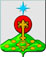 РОССИЙСКАЯ ФЕДЕРАЦИЯСвердловская областьДУМА СЕВЕРОУРАЛЬСКОГО ГОРОДСКОГО ОКРУГАРЕШЕНИЕот 20 апреля 2022 года	                    № 24  г. СевероуральскО внесении изменений в Решение Думы Североуральского городского округа от 16 февраля 2022 года № 11 «Об утверждении Порядка назначения на должность и освобождения от должности председателя Контрольно-счетной палаты Североуральского городского округа»В соответствии с Федеральным законом от 06.10.2003 года № 131-ФЗ "Об общих принципах организации местного самоуправления в Российской Федерации", Федеральным законом от 07.02.2011 № 6-ФЗ "Об общих принципах организации и деятельности контрольно-счетных органов субъектов Российской Федерации и муниципальных образований", Законом Свердловской области от 12 июля 2011 года N 62-ОЗ "О Счетной палате Свердловской области и контрольно-счетных органах муниципальных образований, расположенных на территории Свердловской области", Уставом Североуральского городского округа, Регламентом Думы Североуральского городского округа, утвержденным Решением Думы Североуральского городского округа от 28.06.2017 № 50,  Дума Североуральского городского округа РЕШИЛА:1. Внести в Решение Думы Североуральского городского округа от 16 февраля 2022 года № 11 «Об утверждении Порядка назначения на должность и освобождения от должности председателя Контрольно-счетной палаты Североуральского городского округа» следующие изменения:- дополнить Решение пунктом 2-1 следующего содержания:«2-1. В случае не принятия решения о назначении на муниципальную должность председателя Контрольно-счетной палаты Североуральского городского округа до момента принятия соответствующего решения, Дума Североуральского городского округа своим решением назначает временно исполняющего обязанности председателя Контрольно-счетной палаты Североуральского городского округа из числа инспекторов Контрольно-счетной палаты Североуральского городского округа».2.  Настоящее Решение вступает в силу с момента его принятия.3. Опубликовать настоящее Решение в газете «Наше слово» и разместить на официальных сайтах Думы и Администрации Североуральского городского округа. 4. Контроль за выполнением настоящего Решения возложить на постоянную депутатскую комиссию Думы Североуральского городского округа по бюджету и налогам (Е.С. Матюшенко).И.о. Председателя ДумыСевероуральского городского округа                                                 А.Н. Копылов